1.	Name and Contact InformationName (First and Last)	Badge Name	Certification #	School District	School	Work Address	C/S/Z	Work Telephone	Cell	Work Email	Personal Email	Home Address	C/S/Z	2.	Registrants may attend any sessions, but please indicate your main program area for planning purposes.3.	Summer Conference Registration Options and Rates4.	Payment (paper registration by check or purchase order)Please fax purchase orders to 360-357-1491 or email to taa@wa-acte.orgOnline registration by credit card…go to: https://wa-acte.regfox.com/2020-wa-acte-summer-conferencePolicy: When your registration form is submitted you are registered for the conference whether your registration is paid for by credit card, check, or purchase order. Due to the virtual content of this conference, no cancellations will be accepted and no refunds will be given for any registration fees. Dues are individual, non-transferable, and non-refundable.		7/22/2020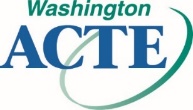 WASHINGTON ASSOCIATION FOR CAREER AND TECHNICAL EDUCATIONWA-ACTE Virtual Summer Conference Registration FormAugust 2-5, 2020WA-ACTE, PO Box 315, Olympia WA 98507-0315Tel: 360-786-9286 • Fax: 360-357-1491 • taa@wa-acte.org • www.wa-acte.org(please check one only)(please check one only) WACTA-Administrators WAAE-Agricultural WSBEA-Business WA-CCER-Career Counseling & Employment Readiness WASTS-Skilled & Technical Sciences WAME-Marketing WITEA-Technology / STEM WA-FACSE-Family and Consumer Sciences  HSCTE-Health Science ASL-American Sign LanguageRegistration Options(Registration includes WA-ACTE membership dues and clock hours.)Professional $400Life (WA-ACTE Life members only.) $325Retired (Must not be employed by a school district for this rate.) $135Student / Retired Life (Must not be employed by a school district for this rate.) $100Additional Membership OptionsNational ACTE Membership $80Administrators – WACTA Membership $75Agricultural – WAAE Membership $120Business – WSBEA Membership $35Career Counseling & Employment Readiness – WA-CCER Membership $25Family and Consumer Sciences / ASL – WA-FACSE Membership  $25Marketing – WAME Membership  $25Technology / STEM – WITEA Membership  $25Skilled & Technical Sciences – WASTS Membership $25Health Science – HSCTE Membership $20 Check	(Payable to WA-ACTE) Purchase Order	#Total Balance Due	$